Об утверждении программы «Об участии в профилактике терроризма и экстремизма на территории Бичурга-Баишевского сельского поселения  Шем уршинского района ЧувашскойРеспублики  на 2018-2019 годыВ соответствии со ст .4 Федерального закона 114-ФЗ от 25.07.2002 г. «О противодействии экстремистской деятельности», п.7.1 ч.1 ст. 14 Федерального закона 131-ФЗ от 06.10.2003 «Об общих принципах организации местного самоуправления в РФ», п. 6 ст. 6 Устава Бичурга-Баишевского  сельского поселения  в целях профилактики терроризма и экстремизма, а так же минимизации и (или) ликвидации последствий проявлений терроризма и экстремизма в границах Бичурга-Баишевского сельского поселения,

               администрация Бичурга-Баишевского сельского поселения                                 ПОСТАНОВЛЯЕТ:
1. Утвердить Положение «Об участии в профилактике терроризма и экстремизма, а также в минимизации и (или) ликвидации последствий проявлений терроризма и экстремизма на территории Бичурга-Баишевского сельского поселения Шемуршинского района (Приложение № 1).
2. Утвердить целевую программу «Комплексные меры профилактики проявлений терроризма и экстремизма на территории  Бичурга-Баишевского сельского поселения Шемуршинского района (Приложение № 2).
3. Данное постановление вступает в силу со дня его официального опубликования.
4. Контроль за исполнением настоящего постановления оставляю за собой.
Глава  Бичурга-Баишевского сельского поселенияШемуршинского района Чувашской Республики                            В.В.УгаринПриложение № 1
к постановлению администрации 
Бичурга-Баишевского сельского поселения
от 04 июня 2018 года № 17ПОЛОЖЕНИЕ
об участии в профилактике терроризма и экстремизма, а также в минимизации и (или) ликвидации последствий проявлений терроризма и экстремизма в границах Бичурга-Баишевского сельского поселения Шемуршинского района Чувашской Республики
1.Общие положения
1.1 Настоящее Положение направлено на реализацию полномочий органов местного самоуправления  сельского поселения  по участию в профилактике терроризма и экстремизма, а также минимизации и ликвидации последствий проявлений терроризма и экстремизма на территории Бичурга-Баишевского сельского поселения Шемуршинского района Чувашской Республики.1.2. В настоящем Положении используются следующие понятия:
противодействие терроризму - это деятельность органов местного самоуправления по:
- предупреждению терроризма, в том числе по выявлению и последующему устранению причин и условий, способствующих совершению террористических актов (профилактика терроризма);
- выявлению, предупреждению, пресечению, раскрытию и расследованию террористического акта (борьба с терроризмом);
- минимизации и (или) ликвидации последствий проявлений терроризма.
Иные понятия и термины, используемые в настоящем Положении, применяются в значениях, определенных в Федеральном законе от 06.03.2006 года № 35-ФЗ "О противодействии терроризму", Федеральном законе от 25.07.2002 года № 114-ФЗ "О противодействии экстремистской деятельности".
1.3.Жители Бичурга-Баишевского сельского поселения могут привлекаться к участию в профилактике терроризма и экстремизма, а также в минимизации и ликвидации последствий проявлений терроризма и экстремизма в границах сельского поселения путем осуществления социально значимых для сельского поселения работ.2. Полномочия органов местного самоуправления Бичурга-Баишевского  сельского поселения2.1.Полномочия администрации:
-принятие решения о выделении финансовых средств на профилактику терроризма и экстремизма, ликвидацию последствий проявлений данных актов и реабилитацию лиц, пострадавших от них;
-осуществление профилактической работы;
-подготовка предложений и разработка мер по профилактике терроризма и экстремизма, устранению причин и условий, способствующих их проявлениям, обеспечению защищенности потенциальных объектов террористических посягательств, включающих:
а) места массового скопления населения (дома культуры, магазины и т.д.);
б) образовательные и медицинские учреждения;
в) организации, предприятия и учреждения всех форм собственности, находящиеся на территории Бичурга-Баишевского сельского поселения;
-обеспечение населения наглядной агитационной информацией (включая средства массовой информации) предупредительного характера об угрозах террористической и экстремистской направленности;
-осуществление профилактических, в том числе воспитательных, пропагандистских мер, направленных на предупреждение экстремистской деятельности;
-осуществление сбора необходимой информации о выявлении причин и условий, способствующих проявлению экстремизма или (и) подготовке и совершению террористических актов, анализ, прогнозирование развития ситуации, планирование при необходимости мероприятий антитеррористической и антиэкстремистской направленности; -проведение воспитательных мероприятий, пропаганды социального мира, национальной и религиозной терпимости, обеспечение равенства прав жителей сельского поселения;
-взаимодействие с прокуратурой и иными правоохранительными органами;
-взаимодействие с жилищно - коммунальными службами в сфере ликвидации последствий экстремистской (террористической) деятельности. Приложение № 2
к постановлению администрацииБичурга-Баишевского 
сельского поселения 
от 04 июня 2018 года 
№ 17Целевая программа
«Комплексные меры профилактики проявлений терроризма и экстремизма на территории Бичурга-Баишевского сельского поселения Шемуршинского района Чувашской Республики на 2018 – 2019 годы»Целевая программа «Комплексные меры профилактики проявлений терроризма и экстремизма на территории Бичурга-Баишевского сельского поселения Шемуршинского района Чувашской Республики на 2018 – 2019 годы» разработана во исполнение Федерального закона Российской Федерации от 6 марта 2006 года № 35-ФЗ «О противодействии терроризму», Федерального закона Российской Федерации от 25 июля 2002 года № 114-ФЗ «О противодействии экстремистской деятельности».Комплексные меры профилактики проявлений терроризма и экстремизма на территории Бичурга-Баишевского сельского поселения Шемуршинского района Чувашской Республикина 2018 – 2019 годыЧЁВАШ РЕСПУБЛИКИШЁМЁРШЁ РАЙОН, 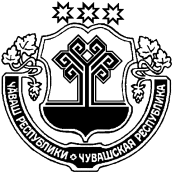 ЧУВАШСКАЯ РЕСПУБЛИКА ШЕМУРШИНСКИЙ РАЙОН  ПЁЧЁРЛЁ ПАШЪЕЛЯЛ ПОСЕЛЕНИЙ,Н АДМИНИСТРАЦИЙ, ЙЫШЁНУ          04      06      2018   № 17Пёчёрлё Пашъел ял.АДМИНИСТРАЦИЯБИЧУРГА-БАИШЕВСКОГО СЕЛЬСКОГО ПОСЕЛЕНИЯ ПОСТАНОВЛЕНИЕ          04      06      2018   №17     село Бичурга-БаишевоОснование для разработки Программы:Федеральный закон Российской Федерации от 6 марта 2006 года № 35-ФЗ «О противодействии терроризму»Федеральный закон Российской Федерации от 25 июля 2002 года № 114-ФЗ «О противодействии экстремистской деятельности».Устав Бичурга-Баишевского сельского поселенияШемуршинского района Чувашской РеспубликиРазработчики Программы:Администрация Бичурга-Баишевского сельского поселения Исполнители:Администрация сельского поселения , МБОУ «Бичурга-Баишевская СОШ»  Совет молодежи; общественные организации.Цели и задачи Программы:-  разработка и реализация на территории Бичурга-Баишевского сельского поселения  мер по формированию у населения толерантного сознания и поведения, обеспечивающих противодействие пропаганде экстремизма, снижение социально - психологической напряженности в обществе;- разработка  комплексных мер по снижению негативного воздействия на состояние общественного мнения средств массовой информации, рекламы;- реализация комплекса мер по налаживанию и повышению  эффективности межэтнического и межконфессионального диалога.Сроки и этапы реализации Программы:Программа рассчитана на 2 года, её выполнение в сфере профилактики терроризма и экстремизма предусмотрено провести в три этапа:Ожидаемые конечные результаты:- снижение социальной напряженности, профилактики террористических и экстремистских проявлений;- разработка практических рекомендаций по созданию условий формирования толерантного сознания и поведения, нетерпимости к проявлениям терроризма и экстремизма;- внедрение в социальную практику технологий  формирования толерантного сознания и поведения;Система организации контроля  за ходом исполнения ПрограммыОрганизация работы по выполнению Программы и контроль за ее реализацией осуществляется Администраций Бичурга-Баишевского сельского поселения№п/пСодержаниемероприятий и основных  работСодержаниемероприятий и основных  работИсполнителиФинансирование программыСрокиСрокиОжидаемые результаты1. Воссоздание системы социальной профилактики экстремистских и террористических проявлений1. Воссоздание системы социальной профилактики экстремистских и террористических проявлений1. Воссоздание системы социальной профилактики экстремистских и террористических проявлений1. Воссоздание системы социальной профилактики экстремистских и террористических проявлений1. Воссоздание системы социальной профилактики экстремистских и террористических проявлений1. Воссоздание системы социальной профилактики экстремистских и террористических проявлений1. Воссоздание системы социальной профилактики экстремистских и террористических проявлений1. Воссоздание системы социальной профилактики экстремистских и террористических проявлений1.1Возложить обязанности по организации профилактики террористических и экстремистских проявлений на главу сельского поселения Возложить обязанности по организации профилактики террористических и экстремистских проявлений на главу сельского поселения Администрация сельского поселения Без финансиро- вания2018-2019 г. г.2018-2019 г. г.Совершенствование организации работы субъектов профилактики на соответствующем уровне районаНормативное правовое обеспечение профилактики терроризма и экстремизмаНормативное правовое обеспечение профилактики терроризма и экстремизмаНормативное правовое обеспечение профилактики терроризма и экстремизмаНормативное правовое обеспечение профилактики терроризма и экстремизмаНормативное правовое обеспечение профилактики терроризма и экстремизмаНормативное правовое обеспечение профилактики терроризма и экстремизмаНормативное правовое обеспечение профилактики терроризма и экстремизмаНормативное правовое обеспечение профилактики терроризма и экстремизма2.1Провести анализ нормативных правовых актов сельского поселения по профилактике экстремистских и террористических проявлений, привести их в соответствие с действующим законодательством Российской Федерации.Провести анализ нормативных правовых актов сельского поселения по профилактике экстремистских и террористических проявлений, привести их в соответствие с действующим законодательством Российской Федерации.Администрация сельского поселения Без финансиро- вания2018-2019 г. г.2018-2019 г. г.Построение единой нормативно-правовой системы профилактики правонарушений с учетом анализа криминогенной обстановки, принятие нормативных правовых актов, позволяющих осуществлять профилактику террористических и экстремистских проявлений и стабилизировать ситуацию2.2Организовать проведение мониторинга в целях изучения:- практики предупреждения, раскрытия и расследования отдельных видов преступлений, направленных против жизни и здоровья граждан, личного имущества и собственности юридических  лиц;- наркотической ситуации в сельском поселении;- досуга молодежи и несовершеннолетних;- создания рабочих мест и занятости населения;Обеспечить на базе оценки и анализа складывающейся ситуации выработку решений о совершенствовании форм и методов профилактики правонарушений, внесении корректив в проводимую работу, действующие программы и нормативные правовые актыОрганизовать проведение мониторинга в целях изучения:- практики предупреждения, раскрытия и расследования отдельных видов преступлений, направленных против жизни и здоровья граждан, личного имущества и собственности юридических  лиц;- наркотической ситуации в сельском поселении;- досуга молодежи и несовершеннолетних;- создания рабочих мест и занятости населения;Обеспечить на базе оценки и анализа складывающейся ситуации выработку решений о совершенствовании форм и методов профилактики правонарушений, внесении корректив в проводимую работу, действующие программы и нормативные правовые актыАдминистрация Бичурга-Баишевского сельского поселения, МБОУ «Бичурга-Баишевская СОШ» (по согласованию) , Бичурга-Баишевская сельская библиотека; Совет молодежи; общественные организации.Без финансиро- вания2018-2019 г. г.2018-2019 г. г.Оперативное и своевременное влияние на изменения обстановки в сфере обеспечения правопорядка. Внесение предложений по разработке мероприятий, принятию нормативных правовых актов, положительно влияющих на стабилизацию криминогенной обстановки, предупреждение отдельных видов негативных проявлений2.3.Организовать проведение практических занятий и семинаров с участием работников правоохранительных органов по проблемам профилактики террористических и экстремистских проявлений.Организовать проведение практических занятий и семинаров с участием работников правоохранительных органов по проблемам профилактики террористических и экстремистских проявлений.Администрация Бичурга-Баишевского сельского поселения, МБОУ «Бичурга-Баишевская СОШ» (по согласованию)  , Бичурга-Баишевская сельская библиотека; Совет молодежи; общественные организацииБез финансиро- вания2018-2019 г. г.2018-2019 г. г.Повышение уровня организации профилактической работы. Обобщение положительного опыта.2.4Обеспечить принятие мер для устранения причин и условий, способствующих совершению преступлений и правонарушений террористической и экстремистской направленности, по представлениям, внесенным правоохранительными органамиОбеспечить принятие мер для устранения причин и условий, способствующих совершению преступлений и правонарушений террористической и экстремистской направленности, по представлениям, внесенным правоохранительными органамиАдминистрация  сельского поселенияБез финансиро- вания2018-2019 г. г.2018-2019 г. г.Повышение уровня профилактики преступлений и правонарушений, воспитание уважения к закону2.5Проводить постоянный анализ деятельности религиозных, молодежных, общественных и политических организаций и объединений граждан в целях выявления и пресечения экстремистских проявлений с их стороны и недопущения совершения преступлений и правонарушений на национальной почвеПроводить постоянный анализ деятельности религиозных, молодежных, общественных и политических организаций и объединений граждан в целях выявления и пресечения экстремистских проявлений с их стороны и недопущения совершения преступлений и правонарушений на национальной почвеОП по Шемуршинскому району МО «Батыревский» (по согласованию)Без финансиро- ванияпостояннопостоянноПредупреждение незаконной деятельности религиозных, молодежных и  общественно-политических  организаций и объединений, пресечение экстремизма на территории сельского поселения2.6Обеспечить реализацию комплекса организационно-правовых и иных мер в целях устранения причин, способствующих распространению экстремизма в молодежной среде, создания социально-экономических и идеологических условий, препятствующих таким общественным проявлениямОбеспечить реализацию комплекса организационно-правовых и иных мер в целях устранения причин, способствующих распространению экстремизма в молодежной среде, создания социально-экономических и идеологических условий, препятствующих таким общественным проявлениямОП по Шемуршинскому району МО «Батыревский» (по согласованию)Без финансиро- ванияпостояннопостоянноПредупреждение экстремизма в молодежной среде, выработка организационных мер по предупреждению экстремизма на территории сельского поселения2.7Организовать целенаправленную разъяснительную работу об уголовной и административной ответственности за националистические и иные экстремистские проявленияОрганизовать целенаправленную разъяснительную работу об уголовной и административной ответственности за националистические и иные экстремистские проявленияАдминистрация Бичурга-Баишевского сельского поселения, МБОУ «Бичурга-Баишевская СОШ» (по согласованию)  , Бичурга-Баишевская сельская библиотека; Совет молодежи; общественные организацииБез финансиро- ванияпостояннопостоянноПредупреждение противоправной экстремистской деятельности в молодежной среде2.8Обеспечить постоянное информирование населения о повышении бдительности и действиях при угрозе возникновения террористических актов, а также чрезвычайных ситуаций по месту их проживания и на объектах с  массовым пребыванием гражданОбеспечить постоянное информирование населения о повышении бдительности и действиях при угрозе возникновения террористических актов, а также чрезвычайных ситуаций по месту их проживания и на объектах с  массовым пребыванием гражданГлава администрации сельского поселения , ОП по Шемуршинскому району МО «Батыревский» (по согласованию)Без финансиро- вания2018-2019 г. г.2018-2019 г. г.Активизация разъяснительной работы среди населения, снижение тяжести последствий от диверсионно - террористических актов и чрезвычайных ситуаций2.9.Проводить регулярные проверки зданий органов власти, здравоохранения, образовательных учреждений, учреждений и объектов культуры, жилых многоквартирных домов на предмет их технической укрепленности , а также состояния инженерных коммуникаций, подвальных, чердачных и подсобных помещенийПроводить регулярные проверки зданий органов власти, здравоохранения, образовательных учреждений, учреждений и объектов культуры, жилых многоквартирных домов на предмет их технической укрепленности , а также состояния инженерных коммуникаций, подвальных, чердачных и подсобных помещенийГлава администрации сельского поселения ОП по Шемуршинскому району МО «Батыревский» (по согласованию)Без финансиро- вания2018-2019 г. г.2018-2019 г. г.Повышение уровня антитеррористической укрепленности и защищенности объектов. Обеспечение защиты от несанкционированных проникновений в помещения и использования их в качестве объектов  диверсионно-террористических актов3. Информационно-пропагандистское обеспечение профилактики терроризма и экстремизма3. Информационно-пропагандистское обеспечение профилактики терроризма и экстремизма3. Информационно-пропагандистское обеспечение профилактики терроризма и экстремизма3. Информационно-пропагандистское обеспечение профилактики терроризма и экстремизма3. Информационно-пропагандистское обеспечение профилактики терроризма и экстремизма3. Информационно-пропагандистское обеспечение профилактики терроризма и экстремизма3. Информационно-пропагандистское обеспечение профилактики терроризма и экстремизма3. Информационно-пропагандистское обеспечение профилактики терроризма и экстремизма3.1Средствами культуры и искусства способствовать организации содержательного досуга населения, направленного на формирование и развитие личности, достойное поведение детей и молодежи, раскрытие природы экстремизма в любых его проявлениях, на уменьшение риска социальных конфликтов, на развитие здоровых нравственно – эстетических качеств и досуговых интересов.Администрация Бичурга-Баишевского сельского поселения, МБОУ «Бичурга-Баишевская СОШ» (по согласованию), Бичурга-Баишевская сельская библиотека; Совет молодежи; общественные организацииАдминистрация Бичурга-Баишевского сельского поселения, МБОУ «Бичурга-Баишевская СОШ» (по согласованию), Бичурга-Баишевская сельская библиотека; Совет молодежи; общественные организацииБез финансиро- ванияБез финансиро- вания2018-2019 г. г.Формирование толерантного  поведения у детей и молодежи, раскрытие природы экстремизма, уменьшение риска социальных конфликтов, развитие здоровых нравственно-этических качеств и досуговых интересов3.2Проводить мероприятия по осуществлению изучения деятельности религиозных групп Глава администрации сельского поселения ОП по Шемуршинскому району МО «Батыревский» (по согласованию)Глава администрации сельского поселения ОП по Шемуршинскому району МО «Батыревский» (по согласованию)Без финансиро- ванияБез финансиро- вания2018-2019 г. г.Предупреждение распространению экстремистской идеологии